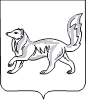 АДМИНИСТРАЦИЯ ТУРУХАНСКОГО РАЙОНАКРАСНОЯРСКОГО КРАЯП О С Т А Н О В Л Е Н И Е01.09.2016                                         с. Туруханск                                   № 858 - п   О  разрешении  разработки  проекта  планировки  и  межевания  территории  для  проектирования  объекта «Обустройство Тагульского месторождения. Межпромысловый газопровод «Тагул - Ванкор» В  соответствии  со  статьями  45,  46  Градостроительного  кодекса Российской Федерации, Федеральным законом от 06.10.2003 № 131-ФЗ «Об общих принципах организации местного самоуправления в Российской Федерации»,  на  основании  заявления  ООО  «Тагульское»  от 25.08.2016       № ТМ - 1080, руководствуясь  статьями  47,  48, 49  Устава  муниципального образования Туруханский район, ПОСТАНОВЛЯЮ: 1.Разрешить ООО «Тагульское» разработку проекта планировки и межевания территории для проектирования объекта «Обустройство Тагульского месторождения. Межпромысловый газопровод «Тагул - Ванкор», расположенного: Красноярский край, Туруханский район, берет начало в 7,2 км по направлению на северо-запад от западной части оз. Дюгакит, распространяется на северо-восток, заканчивается в 5 км по  направлению на северо - восток от северной части  оз. Делингдэ. 2.	Рекомендовать ООО «Тагульское» представить в администрацию Туруханского района предложения о порядке, содержании и сроках подготовки документации по проекту планировки и межевания территории.3.	Общему отделу администрации Туруханского района (Мирошникова) опубликовать данное постановление в газете «Маяк Севера» и разместить на официальном сайте муниципального образования Туруханский район в сети Интернет, в течение трех дней со дня его принятия. 4.	Постановление вступает в силу со дня его официального опубликования.5.	Контроль за исполнением настоящего постановления оставляю за собой.Исполняющий обязанностиГлавы  Туруханского  района                                                        Е.Г. Кожевников